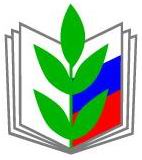 ПРОФЕССИОНАЛЬНЫЙ СОЮЗ РАБОТНИКОВ НАРОДНОГО ОБРАЗОВАНИЯ И НАУКИ РОССИЙСКОЙ ФЕДЕРАЦИИСОЧИНСКАЯ ГОРОДСКАЯ ОРГАНИЗАЦИЯ ПРОФЕССИОНАЛЬНОГО СОЮЗА РАБОТНИКОВ НАРОДНОГО ОБРАЗОВАНИЯ И НАУКИ РОССИЙСКОЙ ФЕДЕРАЦИИ(СОЧИНСКАЯ ГОРОДСКАЯ ОРГАНИЗАЦИЯ ОБЩЕРОССИЙСКОГО ПРОФСОЮЗА ОБРАЗОВАНИЯ)__________________________________________________________________Состав аппарата Сочинской городской организации Общероссийского Профсоюза образованияАгеева Марина Алексеевна, председатель СГО Общероссийского Профсоюза образования                                                     Контактные телефоны: 264-52-23, 8-918-904-72-16Электронная почта: AgeevaMA@edu.sochi.ruЧернышева Мария Михайловна - специалист по информационной работе                                     Контактные телефоны: 264-52-23, 8-918-403-24-11Электронная почта: ChernyshevaMM@edu.sochi.ruФилинков Сергей Сергеевич - юрист                                                Контактные телефоны: 8-951-783-88-39Наумчик Вера Фёдоровна - специалист по организационной работе (Лазаревский район)                                               Контактные телефоны: 270-19-92, 8-918-102-30-50Электронная почта: NaumchikVF@edu.sochi.ruСпесивцева Татьяна Павловна - специалист по организационной работе (Адлерский район)                                               Контактные телефоны: 240-31-18, 8-918-107-85-75   Электронная почта: SpesivcevaTP@edu.sochi.ru		Колесникова Елена Владимировна - бухгалтер                                                Контактный телефон: 264-52-23, 8-918-373-12-73                        Электронная почта: KolesnikovaEV@edu.sochi.ru